Landeskinderturnfest 2019 Heilbronn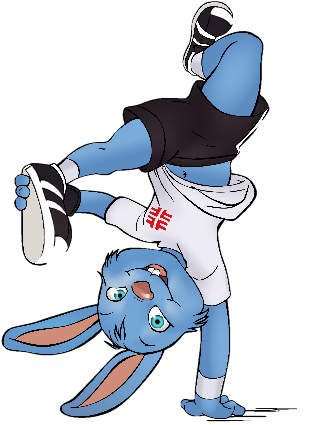 Mitarbeitzentrale GepäcksammelstelleSonntag, 21. Juli 2019	ca. 07.00	 – 12.30 Uhr (4 Pers.)	ca. 12.00	 – 16.30 Uhr (4 Pers.)Beschreibung der AufgabenEntgegennahme und Ausgabe der GepäckstückeEinlasskontrolleOrganisatorischer AblaufBei der Helferbesprechung ca. 2-3 Wochen vor dem Landeskinderturnfest werden alle offenen Fragen beantwortet und der Gepäckaufbewahrungsort abgeklärt.Die benötigten Materialien, Beschilderungen usw. stellen die STB-Verantwortlichen am Sonntagmorgen zur Verfügung.Verein	:												Ansprechpartner/in:											Tel.:													E-Mail-Adresse:											Änderungen vorbehaltenTabelle kann als vereinsinterne Helferübersicht verwendet werden. Mitarbeit zentrale Gepäcksammelstelle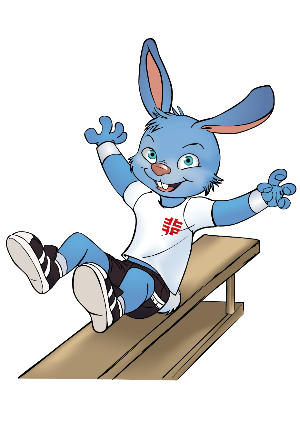 Sonntag, 21. Juli 2019, 	ca. 07.00 – 12.30 Uhr, (4 Pers.)	ca. 12.00 – 16.30 Uhr, (4 Pers.)Verein:		 	______________________________________			Tel.:			______________________________________Verantwortlicher Ansprechpartner: 	______________________________________			E-Mail-Adresse:	______________________________________EinsatztagEinsatzzeitAnzahl der HelferSonntag, 21.7.ca. 07.00 – 12.30 UhrSonntag, 21.7.ca. 12.00 – 16:30 UhrEinsatztagZeiten(siehe oben)VereinVornameNameTelefonMobilE-MailT-ShirtGröße